Melanie Wettstein, Director of Talent and ServicesMyDreamnMN, LLC  Evolution Lab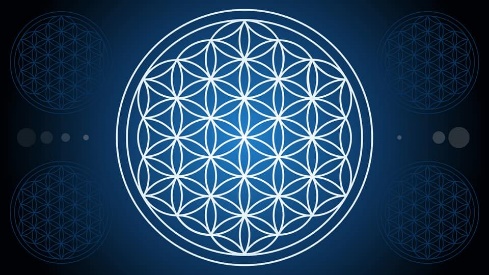 Call or Text: 612-715-4816E-mail: melanie@mydreammn.orgFacebook: mydreammn@infoWebsite: mydreammn.orgMarch 2021Hello,*Please check out my virtual vendor page at this year’s MSSA conference for info and prizes! Runs 3/10/21-4/19/21 with Conference Admission.  MyDreamMN is a new service provider coming your way! Although registered in many Minnesota counties, we are based in NW Washington County, focusing on the surrounding communities of Washington, Chisago, Anoka, and Ramsey counties. We are prioritizing *Housing Stabilization Services and licensed to provide *245D Intensive Services (Employment Focus), with *Certified Support Planning for CDCS (Consumer Directed Community Supports-Coaching Focus).*245D Intensive Services (Employment Focus) are available for people who have Medical Assistance and are 65, or have a qualified diagnosis and assessed need including State Waiver eligibility for EW (Elderly Waiver), DD (Developmental Disability) waiver, CADI (Community Access and Inclusion) waiver, and BI (Brain Injury) waiver. 245D Services can be applied for skill building, maintenance, assistance, planning and support to help people stay as independent as possible in their own homes or achieve the these in a home, workplace, educational setting and/or retirement life they prefer. *Waiver Reimagine streamlined several services for 2021, see website for details.*Certified Support Planning for CDCS (Consumer Directed Community Supports-Coaching Focus) MyDreamMN can act as a coach, assistant and consultant for people and families who want to learn how to utilize this option under State Waiver programs in order to manage their own budget, plan and hire employees for best fit. (Final approval and budget set by lead agencies/counties based on assessed need, CDCS plan written by using annual guidelines). *Housing Stabilization Services are available for people who have Medical Assistance and are 65, or have a qualified diagnosis and assessed need, including State Waiver eligibility, and transitioning from IRTS (Intensive Regional Treatment Service) Facilities and Transitional Care Settings.  Please see the PSN (Professional Statement of Need) included. Authorization up to 150 hours a year based on need.  Phase 1: Requires Person Centered Housing Plan and Consultation (15hrs)Phase 2: Requires Transition and Stabilization of the Housing Plan. (150hrs)-Phase 1 and 2 Must be completed by 2 separate providers.**Conflict of interest Exception Likely to Expand through 2021, Which allows one Provider to provide both Consultation for the Person Centered Plan and Follow up and Monitoring of the Plan!We are live and accepting Referrals, Intake and Services slotted for April or before based on need.  As a former DD and CADI Case Manager, I know the value of finding great providers who are passionate, reliable, and committed to people utilizing services! I wanted to take this opportunity to get the MyDreamMN name and philosophy circulating in County and Contracted Agencies.  As well as Healthcare Systems and State and Community databases.  Please check out the MyDreamMN website for a list of licensed services, updates, and common topics! I am available in any format; ZOOM call, meeting, facebook, phone, text, and email! I look forward to talking more about how MyDreamMN can help get things done for both people AND agencies as we keep moving forward using positivity, sensitivity, and people’s strengths!**MyDreamMN plans to offer social groups and skill building/leisure classes as needs and interest grows in 2021.Thank you for the time, I know it can be limited!!Melanie J Wettstein, Director of Talent and Services.MyDreamMN, LLC Evolution Lab